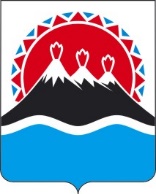 РЕГИОНАЛЬНАЯ СЛУЖБАПО ТАРИФАМ И ЦЕНАМ КАМЧАТСКОГО КРАЯПОСТАНОВЛЕНИЕВ соответствии с Федеральным законом от 07.12.2011 № 416-ФЗ 
«О водоснабжении и водоотведении», постановлением Правительства Российской Федерации от 13.05.2013 № 406 «О государственном регулировании тарифов в сфере водоснабжения и водоотведения», приказом ФСТ России от 27.12.2013 № 1746-э «Об утверждении Методических указаний по расчету регулируемых тарифов в сфере водоснабжения и водоотведения», Законом Камчатского края от 22.11.2022 № 155 «О краевом бюджете на 2023 год и на плановый период 2024 и 2025 годов», постановлением Правительства Камчатского края от 07.04.2023 № 204-П «Об утверждении Положения о Региональной службе по тарифам и ценам Камчатского края», протоколом Правления Региональной службы по тарифам и ценам Камчатского края от 16.11.2023 № ххх, на основании заявления ФГБУ «Центральное жилищно-коммунальное управление» Министерства обороны Российской Федерации от 26.04.2023 № 370/У/14/3/30-1549, № 370/У/14/3/30-1548 (вх. от 26.04.2023 № 90/1547, 90/1548)ПОСТАНОВЛЯЮ:1. Внести в приложения 1, 3, 5, 6 к постановлению Региональной службы по тарифам и ценам Камчатского края от 16.12.2020 № 349 « Об утверждении тарифов на питьевую воду (питьевое водоснабжение) и водоотведение ФГБУ «Центральное жилищно-коммунальное управление» Министерства обороны Российской Федерации потребителям Ключевского сельского поселения Усть-Камчатского муниципального района Камчатского края на 2021-2025 годы» изменения, изложив их в редакции согласно приложениям 1 – 4 к настоящему постановлению. 2. Настоящее постановление вступает в силу с 1 января 2024 года.Приложение 1 к постановлению Региональной службы по тарифам и ценам Камчатского краяот 16.11.2023 № ххх«Приложение 1к постановлению Региональной службы по тарифам и ценам Камчатского краяот 16.12.2020 № 349Производственная программа ФГБУ «ЦЖКУ» Минобороны России в сфере холодного водоснабжения в Ключевском сельском поселении Усть-Камчатского муниципального района Камчатского края на 2021-2025 годыРаздел 1. Паспорт регулируемой организацииРаздел 2. Планируемый объем подачи питьевого водоснабженияРаздел 3. Перечень плановых мероприятий по повышению эффективности деятельности организации коммунального комплекса Раздел 4. Объем финансовых потребностей, необходимых для реализации производственной программы в сфере водоснабженияРаздел 5. График реализации мероприятий производственной программы в сфере водоснабженияРаздел 6. Плановые показатели надежности, качества и энергетической эффективности объектов водоснабжения»Приложение 2к постановлению Региональной службы по тарифам и ценам Камчатского края от 16.11.2023 № ххх«Приложение 3к постановлению Региональной службы по тарифам и ценам Камчатского края от 16.12.2020 № 349Производственная программа ФГБУ «ЦЖКУ» Минобороны России в сфере водоотведения в Ключевском сельском поселении Усть-Камчатского муниципального района Камчатского края на 2021-2025 годыРаздел 1. Паспорт производственной программы Раздел 2. Планируемый объем принимаемых сточных водРаздел 3. Перечень плановых мероприятий по повышению эффективности деятельности организации коммунального комплекса Раздел 4. Объем финансовых потребностей, необходимых для реализации производственной программы в сфере водоотведенияРаздел 5. График реализации мероприятий производственной программы в сфере 
водоотведенияРаздел 6. Показатели надежности, качества и энергетической эффективности объектов централизованных систем водоотведения».Приложение 3к постановлению Региональной службы по тарифам и ценам Камчатского края от 16.11.2023 № ххх«Приложение 5к постановлению Региональной службы по тарифам и ценам Камчатского края от 16.12.2020 № 349Тарифы на питьевую воду (питьевое водоснабжение) ФГБУ «ЦЖКУ» Минобороны России потребителям Ключевского сельского поселения Усть-Камчатского муниципального района Камчатского края на 2021-2025 годы1. Экономически обоснованные тарифы для потребителей Льготные тарифы для населения и исполнителей коммунальных услуг для населения (с НДС)».Приложение 4к постановлению Региональной службы по тарифам и ценам Камчатского края от 16.11.2023 № ххх«Приложение 6к постановлению Региональной службыпо тарифам и ценам Камчатского края от 16.12.2020 № 349Тарифы на водоотведение ФГБУ «ЦЖКУ» Минобороны России потребителям Ключевского сельского поселения Усть-Камчатского муниципального района Камчатского края на 2021-2025 годы1. Экономически обоснованные тарифы для потребителей Льготные тарифы для населения и исполнителей коммунальных услуг для населения (с НДС)».[Дата регистрации] № [Номер документа]г. Петропавловск-КамчатскийО внесении изменений в постановление Региональной службы по тарифам и ценам Камчатского края от 16.12.2020 № 349 «Об утверждении тарифов на питьевую воду (питьевое водоснабжение) и водоотведение ФГБУ «Центральное жилищно-коммунальное управление» Министерства обороны Российской Федерации потребителям Ключевского сельского поселения Усть-Камчатского муниципального района Камчатского края на 2021-2025 годы»Руководитель[горизонтальный штамп подписи 1]М.В. ЛопатниковаНаименование регулируемой организации, юридический адрес, руководитель организации, контактный телефонФГБУ "Центральное жилищно-коммунальное управление" Министерства обороны Российской Федерации / ФГБУ "ЦЖКУ" Минобороны России,ул. Спартаковская, д. 2Б., г. Москва, 105005 / ул. Спартаковская, д. 2Б., г. Москва-175, 105175,Начальник службы – Шкуратов Александр Иванович8 (4152) Наименование органа регулирования, юридический адрес, руководитель организации, контактный телефонРегиональная служба по тарифам и ценам Камчатского края,683003, г. Петропавловск-Камчатский, ул. Ленинградская, 118,Руководитель – Лопатникова Марина Викторовна,8 (4152) 42-83-81Период реализации2021-2025№ 
п/пПоказатели 
производственной программыЕдиницы 
измерения20212022202320242025123456781. Объем реализации услуг, 
в том числе по потребителям:тыс. м3214,029209,477209,477209,477209,4771.1- населениютыс. м387,65087,65087,65087,65087,6501.2- бюджетным потребителямтыс. м30,0000,0000,0000,0000,0001.3- прочим потребителямтыс. м38,0278,0278,0278,0278,0271.4- производственные нуждытыс. м3118,352113,800113,800113,800113,800№ 
п/пНаименование 
мероприятияСрок реализации мероприятийФинансовые 
потребности 
на реализацию
мероприятий, 
тыс. руб.Ожидаемый эффектОжидаемый эффект№ 
п/пНаименование 
мероприятияСрок реализации мероприятийФинансовые 
потребности 
на реализацию
мероприятий, 
тыс. руб.наименование 
показателятыс. руб./%123456Мероприятия1.Текущий ремонт и техническое обслуживание объектов водоснабжения20212022202320242025660,528682,041702,230723,016744,417Обеспечение бесперебойной работы объектов водоснабжения, качественного предоставления услуг-2.Капитальный ремонт объектов водоснабжения20212022202320242025-Поддержание и восстановление эксплуатационных свойств оборудования, сооружений и устройств систем водоснабжения-Итого: 3512,232№ 
п/пПоказателиГодтыс. руб.12341.Необходимая валовая выручка202110840,8252.Необходимая валовая выручка20229560,7053.Необходимая валовая выручка20239964,8904.Необходимая валовая выручка202410307,4505.Необходимая валовая выручка202510663,037№  п/пНаименование мероприятияГодСрок выполнения мероприятий производственной программы в сфере водоснабжения (тыс. руб.)Срок выполнения мероприятий производственной программы в сфере водоснабжения (тыс. руб.)Срок выполнения мероприятий производственной программы в сфере водоснабжения (тыс. руб.)Срок выполнения мероприятий производственной программы в сфере водоснабжения (тыс. руб.)№  п/пНаименование мероприятияГод1 квартал 2 квартал 3 квартал 4 квартал.12345671.Текущий ремонт и техническое обслуживание объектов водоснабжения2021165,132165,132165,132165,1321.Текущий ремонт и техническое обслуживание объектов водоснабжения2022170,510170,510170,510170,5101.Текущий ремонт и техническое обслуживание объектов водоснабжения2023175,557175,557175,557175,5571.Текущий ремонт и техническое обслуживание объектов водоснабжения2024180,754180,754180,754180,7541.Текущий ремонт и техническое обслуживание объектов водоснабжения2025186,104186,104186,104186,1042. Капитальный ремонт объектов водоотведения2021----2. Капитальный ремонт объектов водоотведения2022----2. Капитальный ремонт объектов водоотведения2023----2. Капитальный ремонт объектов водоотведения2024----2. Капитальный ремонт объектов водоотведения2025----№ 
п/пНаименование показателяЕд. изм.20212022202320242025123456781.Показатели качества питьевой водыПоказатели качества питьевой водыПоказатели качества питьевой водыПоказатели качества питьевой водыПоказатели качества питьевой водыПоказатели качества питьевой водыПоказатели качества питьевой воды1.1.Доля проб питьевой воды, подаваемой с источников водоснабжения, водопроводных станций или иных объектов централизованной системы водоснабжения в распределительную водопроводную сеть, не соответствующих установленным требованиям, в общем объеме проб, отобранных по результатам производственного контроля качества питьевой воды%1.2.Доля проб питьевой воды в распределительной водопроводной сети, не соответствующих установленным требованиям, в общем объеме проб, отобранных по результатам производственного контроля качества питьевой воды%2.Показатели надежности и бесперебойности водоснабженияПоказатели надежности и бесперебойности водоснабженияПоказатели надежности и бесперебойности водоснабженияПоказатели надежности и бесперебойности водоснабженияПоказатели надежности и бесперебойности водоснабженияПоказатели надежности и бесперебойности водоснабженияПоказатели надежности и бесперебойности водоснабжения2.1.Количество перерывов в подаче воды, зафиксированных в местах исполнения обязательств организацией, осуществляющей холодное водоснабжение, возникших в результате аварий, повреждений и иных технологических нарушений на объектах централизованной системы холодного водоснабжения, в расчете на протяженность водопроводной сети в годед./км3.Показатели энергетической эффективностиПоказатели энергетической эффективностиПоказатели энергетической эффективностиПоказатели энергетической эффективностиПоказатели энергетической эффективностиПоказатели энергетической эффективностиПоказатели энергетической эффективности3.1.Доля потерь воды в централизованных системах водоснабжения при транспортировке в общем объеме воды, поданной в водопроводную сеть%2,752,752,752,752,753.2.Удельный расход электрической энергии, потребляемой в технологическом процессе подготовки питьевой воды, на единицу объема воды, отпускаемой в сетькВт*ч/куб. м3.3.Удельный расход электрической энергии, потребляемой в технологическом процессе транспортировки питьевой воды, на единицу объема транспортируемой питьевой водыкВт*ч/куб. м0,8270,8270,8270,8270,827Наименование регулируемой организации, юридический адрес, руководитель организации, контактный телефонФГБУ "Центральное жилищно-коммунальное управление" Министерства обороны Российской Федерации / ФГБУ "ЦЖКУ" Минобороны России,ул. Спартаковская, д. 2Б., г. Москва, 105005 / ул. Спартаковская, д. 2Б., г. Москва-175, 105175,Начальник службы – Шкуратов Александр ИвановичНаименование органа регулирования, юридический адрес, руководитель организации, контактный телефонРегиональная служба по тарифам и ценам Камчатского края,683003, г. Петропавловск-Камчатский, ул. Ленинградская, 118,Руководитель – Лопатникова Марина Викторовна,8 (4152) 42-83-81Период реализации2021-2025№
п/пПоказатели
производственной программыЕдиницы
измерения20212022202320242025123456781. Объем реализации услуг, в том числе по потребителям:  тыс. м3165,728189,762189,762189,762189,7621.1- населению тыс. м3143,810122,239122,239122,239122,2391.2- бюджетным потребителям тыс. м30,0000,0000,0000,0000,0001.3- прочим потребителям тыс. м37,1867,1867,1867,1867,1861.4- производственные нуждытыс. м314,73260,33860,33860,33860,338№
п/пНаименование 
мероприятияСрок реализации мероприятийФинансовые  
потребности 
на реализацию
мероприятий, 
тыс. руб.Ожидаемый эффектОжидаемый эффект№
п/пНаименование 
мероприятияСрок реализации мероприятийФинансовые  
потребности 
на реализацию
мероприятий, 
тыс. руб.наименование 
показателятыс. руб./%123456Мероприятия1.Текущий ремонт и техническое обслуживание объектов централизованных систем водоотведения либо объектов, входящих в состав таких систем2021 год383,250Обеспечение бесперебойной работы объектов водоотведения, качественного предоставления услуг1.Текущий ремонт и техническое обслуживание объектов централизованных систем водоотведения либо объектов, входящих в состав таких систем2022 год395,732Обеспечение бесперебойной работы объектов водоотведения, качественного предоставления услуг1.Текущий ремонт и техническое обслуживание объектов централизованных систем водоотведения либо объектов, входящих в состав таких систем2023 год407,446Обеспечение бесперебойной работы объектов водоотведения, качественного предоставления услуг1.Текущий ремонт и техническое обслуживание объектов централизованных систем водоотведения либо объектов, входящих в состав таких систем2024 год419,507Обеспечение бесперебойной работы объектов водоотведения, качественного предоставления услуг1.Текущий ремонт и техническое обслуживание объектов централизованных систем водоотведения либо объектов, входящих в состав таких систем2025 год431,924Обеспечение бесперебойной работы объектов водоотведения, качественного предоставления услугИтого:2037,859№
п/пПоказателиГодтыс. руб.12341.Необходимая валовая выручка20215663,7882.Необходимая валовая выручка20227120,7733.Необходимая валовая выручка20238062,5764.Необходимая валовая выручка20248824,6865.Необходимая валовая выручка20258425,941№п/пНаименование мероприятияГодСрок выполнения мероприятий производственной программы (тыс. руб.)Срок выполнения мероприятий производственной программы (тыс. руб.)Срок выполнения мероприятий производственной программы (тыс. руб.)Срок выполнения мероприятий производственной программы (тыс. руб.)№п/пНаименование мероприятияГод1 квартал2 квартал3 квартал4 квартал.12345671.Ремонтные расходы объектов централизованных систем водоснабжения либо объектов, входящих в состав таких систем202195,81395,81395,81395,8131.Ремонтные расходы объектов централизованных систем водоснабжения либо объектов, входящих в состав таких систем202298,93398,93398,93398,9331.Ремонтные расходы объектов централизованных систем водоснабжения либо объектов, входящих в состав таких систем2023101,862101,862101,862101,8621.Ремонтные расходы объектов централизованных систем водоснабжения либо объектов, входящих в состав таких систем2024104,877104,877104,877104,8771.Ремонтные расходы объектов централизованных систем водоснабжения либо объектов, входящих в состав таких систем2025107,981107,981107,981107,981№
п/пНаименование показателяДанные, используемые для установления показателяЕд. 
измерения202120222023202420251234567891.Показатели надежности и бесперебойности
водоотведенияколичество аварий и засоров в расчете на протяженность канализационной сети в годед./км-----2.Показатели очистки 
сточных воддоля сточных вод, не подвергающихся очистке, в общем объеме, сбрасываемых в централизованные системы водоотведения%-----2.Показатели очистки 
сточных воддоля поверхностных сточных вод, не подвергающихся очистке, в общем объеме, сбрасываемых в централизованную систему водоотведения%-----2.Показатели очистки 
сточных воддоля проб сточных вод, не соответствующих установленным нормативам допустимых сбросов, лимитам на сбросы, рассчитанная применительно к видам централизованных систем водоотведения раздельно по видам систем канализации%-----3.Показатели 
энергетической 
эффективностиудельный расход электрической энергии для очистки сточных вод, на единицу объема очищаемых сточных водкВтч/ куб. м-----3.Показатели 
энергетической 
эффективностиудельный расход электрической энергии для транспортировки сточных вод, на единицу объема транспортируемых сточных водкВтч/ куб. м0,7930,7930,7930,7930,793№ п/пГод (период) Тарифы на питьевую воду (питьевое водоснабжение), руб./куб.мТарифы на питьевую воду (питьевое водоснабжение), руб./куб.м№ п/пГод (период) без НДСс НДС1.01.01.2021-30.06.202149,6859,621.01.07.2021-31.12.202151,6661,992.01.01.2022-30.06.202245,0054,002.01.07.2022-31.12.202246,3155,573.01.01.2023-30.06.202346,3155,573.01.07.2023-31.12.202348,8958,674.01.01.2024-30.06.202448,8958,674.01.07.2024-31.12.202449,5459,455.01.01.2025-30.06.202549,5459,455.01.07.2025-31.12.202552,3362,80№ п/пГод (период) Тарифы на питьевую воду (питьевое водоснабжение), руб./куб.м1.01.01.2021-30.06.2021-1.01.07.2021-31.12.202159,62№ п/пГод (период) Тарифы на водоотведение,руб./куб.мТарифы на водоотведение,руб./куб.м№ п/пГод (период) без НДСс НДС1.01.01.2021-30.06.202133,4240,101.01.07.2021-31.12.202134,9341,922.01.01.2022-30.06.202234,9341,922.01.07.2022-31.12.202240,1248,143.01.01.2023-30.06.202340,1248,143.01.07.2023-31.12.202344,8653,834.01.01.2024-30.06.202444,8653,834.01.07.2024-31.12.202448,1557,785.01.01.2025-30.06.202548,1557,785.01.07.2025-31.12.202540,6548,78№ п/пГод (период) Тарифы на водоотведение, руб./куб.м1.01.01.2021-30.06.2021-1.01.07.2021-31.12.202140,10